30th November 2021Dear Parent/CarerI am writing to inform you that we have welcomed a new teacher, Miss Baines to Nursery. Miss Baines is an experienced teacher and will be working Thursdays and Fridays whilst Miss Greensmith will be working Monday, Tuesday and Wednesday each week.Should you have any questions, please do not hesitate to contact me.Yours faithfully,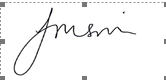 Mrs J Smith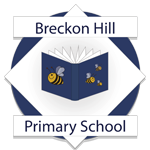 Breckon Hill Primary SchoolBreckon Hill RoadMiddlesbroughTS4 2DSTel: 01642 243044Headteacher: Mrs J Smithe-mail: contact@breckonhillprimary.co.ukwebsite: www.breckonhillprimary.co.uk